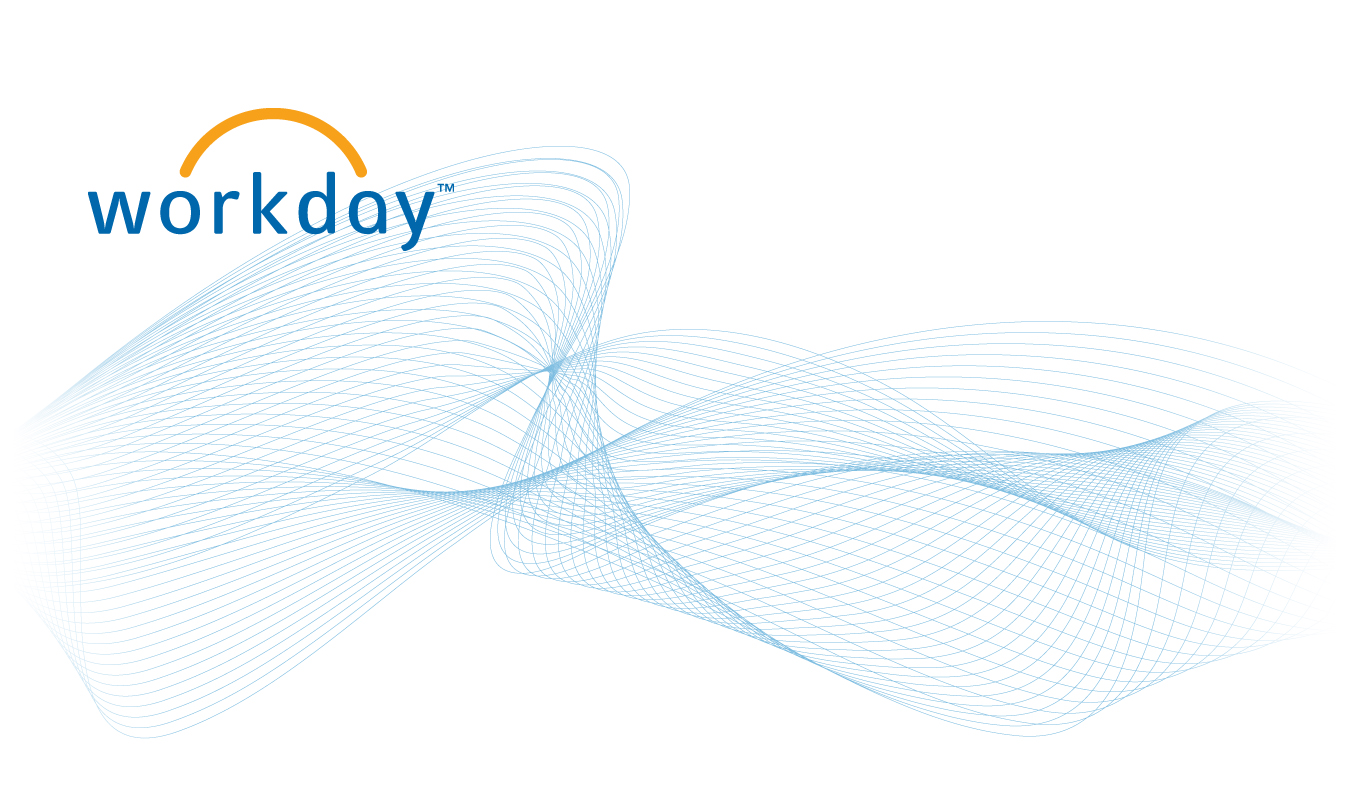 Configure Tenant for W-2 Processing and Preview DataCreate Year End Dashboard  (Optional)Review IRS W-2 reporting requirements for the current tax year. Review on Community: COVID-19 Workday Payroll for US Solutions and ResourcesUpdate W-2 box configuration via the View W-2 Box Configuration report.Map earnings, deductions, and/or pay component related calculations for all tenant-maintained W-2 boxes by clicking on the applicable Maintain W-2 Box Configuration button:Box d – Available to Mask the Control Number (beginning with 2017 W-2 Forms)Box 7 – Social Security Tips Box 8 – Allocated Tips Box 9 – Not applicableBox 10 – Dependent Care BenefitsBox 11 – Non-Qualified Plans: Separately map 457 distributions and contributions and non-457 plan distributions and contributions.Box 12 – Required reporting for specific codes. (No new Box 12 codes for 2019)For example, map 401(k) deductions to Box 12, Code D.  Record the USERRA year if reporting prior year make-up deferral under the Uniformed Services and Reemployment Rights Act.Box 12 DD (Employer Sponsored Health Coverage) and 12EE (Designated Roth Contributions under 457(b) plan).Box 13 – Checkboxes:  If mapped earning, deduction, or pay component related calculations have a YTD value <> 0, the check box will be selected.Statutory EmployeeRetirement Plan Third Party Sick Pay Box 14 – Other tenanted items, for example, the lease value of a vehicle or union dues.Assign a label to identify each item on the W-2. Review IRS Notice 2020-54 for Guidance on Reporting Qualified Sick Leave Wages and Qualified Family Leave Wages Paid Pursuant to the Families First Coronavirus Response Act- Notice 20-54Enable workers to opt out of a paper copy of the W-2 (Optional)Select the Allow Worker to Opt-Out of Paper Copy check box via the Company Payroll Printing Options task on the Year End Tax Documents tab.Select the Always Print Terminated Workers Paper Copy check box to override the printing for terminated workers.Review or modify the text employees will see when changing the W-2 printing election via self-service:Access the Edit Tenant Setup – Payroll task and verify the US Year End Tax Documents Electronic Signature Text.Inform employees how to update the printing election through self-service: My Tax Documents -> Change Year End Tax Document Printing Election.To identify workers receiving a paper copy, you can run US Year End Tax Documents Printing Election.Enable Truncate SSN on Employee Copy of W-2 and W-2C Forms (Optional)Select the Truncate SSN on Employee Copy of W-2 and W-2C Forms check box via the Company Payroll Printing Options task on the Year End Tax Documents tab.Check the third party sick pay W-2 flag, if applicable, via the Edit Company Federal Tax Reporting taskSelect the check box for Third Party Provides W-2 for Sick Pay if you do not include third party sick pay in W-2s.Run W-2 preview reports Run the W-2 Preview report and verify employee data for all W-2 boxes.Run the Company W-2 Audit report: Verify that values are mapped to W-2 boxes as required.Balance W-2 totals to current completed payroll results.Run Payroll Register task as a secondary control (Optional)Run the Payroll Register task with a balance period based on payment date for company organization to verify W-2 totals. Configuration is required via the Maintain Payroll Register Configuration task.Run the View W-2 Errors report   Correct any invalid data.Re-run the report to ensure errors are resolved prior to creating W-2s.Clean up company and employee data used for annual reportingCorrect any invalid or missing SSN’s.Ensure employee addresses are complete for W-2 mailing, including creating a report to check for invalid postal codes. Consider Address HierarchyCorrect any year-to-date negative amounts in payroll. Review and set up company FEIN and state tax ID numbers including formatting, and compare to the IDs set up in your tax filing system.Set up W-2 printing sort order and print file split, if needed, via the Maintain W-2 Sorting Setup taskProcure W-2 Form and Envelope Stock   Order the supported forms and envelopes based on estimated W-2 counts.Recommended form is Greatland, item 4upperfi05Allow sufficient time and quantity for testing and reprints.Test W-2 Form Data and Printing Before Year EndTest W-2 data in sandbox Run Create W-2 Data.Run the View W-2 Form Data report: Verify that W-2 box data is correct.Verify Company Address is correct.Run the View Third Party Sick Pay Recap Form Data report, if applicable.Balance W-2 data to payroll: Run the Company W-2 Audit report.Balance W-2 totals to payroll results. Fix data and W-2 box configuration as needed.Cancel and recreate W-2 data as needed for testing. Test W-2 printing in sandbox Ensure printer property for page scaling is set to None.  Run Create W-2 Forms for companies that contain:Key executivesHighly compensated employeesEmployees with tenant configured W-2 box dataEmployees with overflow forms (for example, more than one state)Employees with local taxesEmployees with long names and addressesCompanies with relationshipsTest W-2 printing for the selected employees:Ensure the form prints correctly and aligns with form stock.Adjust W-2 alignment in tenant setup and reprint as needed.Apply any alignment adjustments to production tenant.Run Print Third Party Sick Pay Recap report, if applicable.Enable the Intuit Turbo Tax integration (optional)
This enables your employees to automatically export their W-2 information for the coming tax season. Find set up information here Enable Intuit Turbo Tax Integration
Test Q4/annual tax integration in sandbox ADP – QuarterlyCeridian -  Quarterly and Annual Tax IntegrationMasterTax – QuarterlySend file to test server and review as needed.Review any validation warnings for the process and fix data as needed.Produce Employee W-2 Forms and Q4 / Annual Tax FilesComplete all payrolls for the reporting year, including all off-cycles, such as manual adjustmentsRun Payroll Register task as a secondary control - (Optional)Run the Payroll Register task with a balance period based on payment date for company organization to verify W-2 totals. Configuration is required via the Maintain Payroll Register Configurations task.Run final preview reports prior to creating W-2 dataCreate the Company W-2 Audit report:Balance to completed payroll results.Note the Worker Count – Receiving Paper value for estimating number of paper forms. Or view the Year End Dashboard.Run the View W-2 Errors report to ensure that all errors are fixed. Run Create W-2 Data – Once the Create W-2 Data is run the W-2 Preview will only display the data that existed when W-2 Data was created.Run the View W-2 Form Data report   Export and save a copy to a secure drive for your records.Run Third Party Packaged Integration(s)ADP – QuarterlyCeridian - Quarterly and Annual Tax IntegrationMasterTax – QuarterlyIntuit Turbo Tax IntegrationImportant: Keep the data for tax filing in sync with the employee W-2 data by running tax integrations immediately before or after creating the W-2 data.Run Create W-2 Forms - (Optional)Save the print files to a secure drive for your records.Default is the create the forms for only those workers who have not opted out of a paper copy, if you want to create a W-2 form for all workers check the Include ~Workers~ Opted-Out of Paper Copy box.If Printing W-2 forms for your employeesLoad W-2 form stock in printer and print the forms.Deliver forms to employees. Separate W-2 forms by distribution.  Verify Employee address is complete for mailing.Stuff in envelopes being careful to account for overflow forms.Deliver to employees via U.S. mail or preferred method. Run Schedule W-2 Pre-Print - (Optional) Schedule when Workday generates W-2 form PDFs at the company level to reduce the processing load on your tenant during peak hours.  Once you run this task, Workday displays a link to the W-2 PDF file on worker's profiles. Employees can't access this link until you publish year-end tax forms to ESS.Domain:  Process: W-2 Bulk PrintRun Publish US Year End Tax Documents - (Optional)Set the Publish Date for displaying forms through self service.
For Next Year Setup period schedule(s).Build out FLSA calendars for the new year. Set up new ledger periods and verify that they are in the “open” status, not “created” to avoid any operational journal errors. 